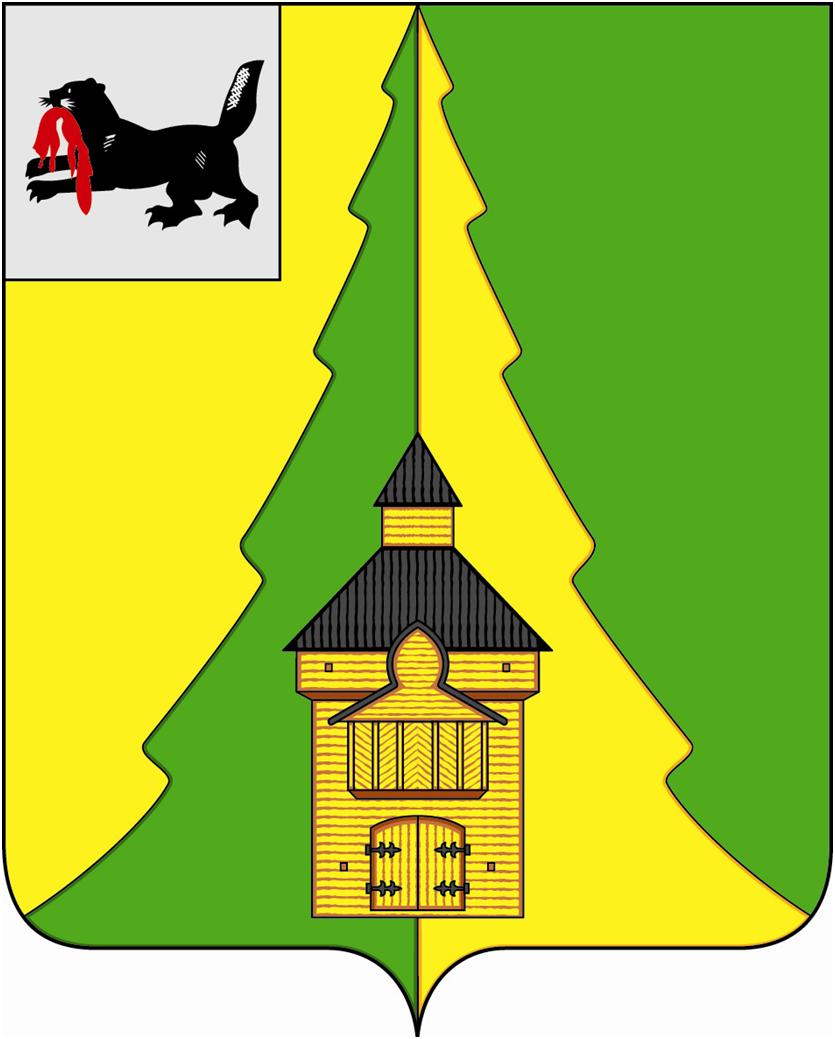 Российская ФедерацияИркутская областьНижнеилимский муниципальный районАДМИНИСТРАЦИЯПОСТАНОВЛЕНИЕОт «14» октября 2022 г. № 884г. Железногорск-ИлимскийВ целях обеспечения исполнения наказаний в виде исправительных работ, в соответствии со статьей 39 Уголовно-исполнительного кодекса Российской Федерации, статьей 50 Уголовного кодекса Российской Федерации, руководствуясь Федеральным законом от 06.10.2003 года № 131-ФЗ «Об общих принципах организации местного самоуправления в Российской Федерации», руководствуясь Уставом муниципального образования «Нижнеилимский район», администрация Нижнеилимского муниципального района ПОСТАНОВЛЯЕТ:Внести изменения в постановление администрации Нижнеилимского муниципального района от 01.03.2021 г. № 199 «Об утверждении Перечня организаций, предприятий и учреждений Нижнеилимского муниципального района для отбывания наказания в виде исправительных работ осужденными по приговору суда, не имеющими основного места работы», дополнив Приложение к указанному постановлению следующим предприятием:ИП Гурьянов Валентин Владимирович.Настоящее постановление подлежит опубликованию в периодическом издании «Вестник Думы и администрации Нижнеилимского муниципального района» и на официальном сайте муниципального образования «Нижнеилимский район».Контроль за исполнением данного постановления оставляю за собой.И.о. мэра района						В.В. Цвейгарт«О внесении изменений в постановление администрации Нижнеилимского муниципального района от 01.03.2021 г. № 199 «Об утверждении Перечня организаций, предприятий и учреждений Нижнеилимского муниципального района для отбывания наказания в виде исправительных работ осужденными по приговору суда, не имеющими основного места работы»